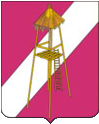 АДМИНИСТРАЦИЯ СЕРГИЕВСКОГО СЕЛЬСКОГО ПОСЕЛЕНИЯ КОРЕНОВСКОГО РАЙОНА ПОСТАНОВЛЕНИЕ18 марта 2016 года                                                                             № 37ст. СергиевскаяО внесении изменений в постановление от 11 декабря 2015 года № 226«Об утверждении ведомственной целевой  программы «Кадровое обеспечение сферы культуры Сергиевского сельского поселения Кореновского района на 2016 год»В целях создания благоприятных условий для повышения качественного уровня кадрового потенциала отрасли культуры и участия в софинансировании расходных обязательств на осуществление денежных выплат стимулирующего характера отдельным категориям работников учреждений культуры, искусства и кинематографии,      п о с т а н о в л я ю:                1. Внести в постановление администрации Сергиевского сельского поселения от 11 декабря 2015 года № 226 «Об утверждении ведомственной целевой  программы «Кадровое обеспечение сферы культуры Сергиевского сельского поселения Кореновского района на 2016 год» следующие изменения:           1.1. В паспорте ведомственной целевой программы «Кадровое обеспечение сферы культуры Сергиевского сельского поселения Кореновского района на 2016 год» в разделе «Объем и источники финансирования программы» слова «2347254,00 рублей, из них местный бюджет — 275454,00  руб., краевой бюджет 2071800,00 руб.» заменить словами «3555254,00 рублей, из них местный бюджет — 1483454,00  руб., краевой бюджет 2071800,00 руб.»;          1.2. В разделе 2 «Основные цели и задачи Программы» строку «поэтапное повышение заработной платы  работникам культуры 103,6 тыс.руб» заменить на «поэтапное повышение заработной платы работникам культуры 1216,8 тыс.руб»;          1.3.   В разделе 2 «Основные цели и задачи Программы» целевые индикаторы количество работников муниципальных учреждений культуры Сергиевского сельского поселения, получающих выплаты стимулирующего характера изменить слова  «23 человека» на слова «22 человека»;        1.4. В разделе 4 «Система программных мероприятий» в разделе 1 «Поэтапное повышение заработной платы работникам муниципальных учреждений до средней заработной платы по Краснодарскому краю» сумма из местного бюджета «275454,00 руб»  заменить на «1483454 рубля.»;   1.5. Раздел 5 «Ресурсное обеспечение» изложить в новой редакции «Мероприятия Программы финансируются за счет средств бюджета Сергиевского сельского поселения Кореновского района на 2016 год, за счет средств краевого бюджета. Объем финансирования программы составил  3555254,00 рублей, из них местный бюджет — 1483454,00 руб., краевой бюджет 2071800,00 руб.    Объемы финансирования на выполнение мероприятий Программы являются прогнозными и  уточняются в процессе исполнения бюджета Сергиевского сельского поселения.»2. Финансовому отделу администрации Сергиевского сельского поселения Кореновского района (Бундюк) осуществлять финансирование расходов на реализацию указанной программы в пределах средств, утвержденных в бюджете Сергиевского сельского поселения на эти цели.3. Обнародовать настоящее постановление в установленных местах для обнародования муниципальных правовых актов Сергиевского сельского поселения и разместить в сети Интернет на официальном сайте Сергиевского сельского поселения Кореновского района.4. Контроль за выполнением настоящего постановления оставляю за собой.          5.   Постановление  вступает в силу со дня его подписания.ГлаваСергиевского сельского поселенияКореновского района                                                                     С.А.Басеев